                                                                                                                                                                                                        О Т К Р Ы Т О Е    А К Ц И О Н Е Р Н О Е     О Б Щ Е С Т В О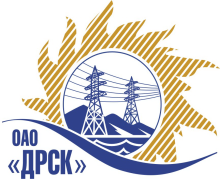 		Протокол по выбору победителя город  Благовещенск, ул. Шевченко, 28ПРЕДМЕТ ЗАКУПКИ:Открытый электронный запрос предложенийЛот 1 Модернизация существующей системы учета электроэнергии "SmartIMS" Артемовского РЭС в рамках создания АИИС КУЭ РРЭ СП ЮЭС филиала "ПЭС"»Лот 2 «Модернизация систем учета электроэнергии подстанций 110/35/6(10) Находкинского РРЭС СП ПЮЭС  в рамках создания АИИС КУЭ РРЭ филиала "ПЭС"»Основание для проведения закупки: ГКПЗ 2014 г. закупка 73, 74 раздел 2.2.1.Планируемая стоимость закупки в соответствии с ГКПЗ:                Лот № 1 – 2 480 758,00 руб. без учета НДС;Лот № 2 - 1 445 510,00 руб. без учета НДС.Форма голосования членов Закупочной комиссии: очно-заочная.ПРИСУТСТВОВАЛИ:	На заседании присутствовали 5 членов Закупочной комиссии 2 уровня. ВОПРОСЫ, ВЫНОСИМЫЕ НА РАССМОТРЕНИЕ ЗАКУПОЧНОЙ КОМИССИИ: О ранжировке предложений Участников закупки.  Выбор победителяРАССМАТРИВАЕМЫЕ ДОКУМЕНТЫ:Протокол рассмотрения № 58-УТПиР-Р от 10.12.2013г. Протокол вскрытия конвертов на переторжку от 12.12.2013г. № 58-УТПиР-ПВОПРОС 1 «О ранжировке предложений Участников закупки. Выбор победителя»ОТМЕТИЛИ:В соответствии с требованиями и условиями, предусмотренными извещением о закупке и Закупочной документацией, предлагается ранжировать предложения после переторжки следующим образом: На основании вышеприведенной ранжировке предложений предлагается признать Победителем Участника, занявшего первое место, а именно: Лот 1 Модернизация существующей системы учета электроэнергии "SmartIMS" Артемовского РЭС в рамках создания АИИС КУЭ РРЭ СП ЮЭС филиала "ПЭС"»ООО "Хит-Энергетика" (692001, Россия, Приморский край, Пожарский р-н, пгт. Лучегорск, ул. Героев Даманского, 1-г), предложение на общую сумму – 2 300 217,02 руб. без учета НДС (2 714 256,08 с учетом НДС). Срок выполнения договора: с момента подписания договора-30.11.2014 г. Гарантийные обязательства: гарантия на выполненные работы, а также на устранение дефектов, возникших по вине Подрядчика не менее 24 мес. со дня подписания Акта сдачи-приемки. Гарантия на материалы и оборудование не менее 36 мес., если иное не установлено заводом изготовителем. Предложение имеет правовой статус оферты и действует до 10.02.2014 г.Лот 2 «Модернизация систем учета электроэнергии подстанций 110/35/6(10) Находкинского РРЭС СП ПЮЭС  в рамках создания АИИС КУЭ РРЭ филиала "ПЭС"»ООО "Авентус-Технологии" (680000, Россия, Хабаровский край, г. Хабаровск, ул. Дзержинского,21 , 4 этаж), предложение на общую сумму – 1 223 867,63 руб. без учета НДС (1 444 163, 80 руб. с учетом НДС). Срок выполнения договора: с момента подписания договора-30.11.2014 г. Гарантийные обязательства: гарантийный срок эксплуатации составляет 24 мес. с момента сдачи объекта автоматизации в промышленную эксплуатацию. Гарантия на материалы и оборудование поставляемые Подрядчиком устанавливается с момента сдачи объекта автоматизации в промышленную эксплуатацию и составляет не менее 36 мес., если иное не установлено заводом изготовителем. Предложение имеет правовой статус оферты и действует до 10.02.2014 г.РЕШИЛИ:Признать Победителем Участника, занявшего первое место, а именно:  SmartIMS" Артемовского РЭС в рамках создания АИИС КУЭ РРЭ СП ЮЭС филиала "ПЭС"»ООО "Хит-Энергетика" (692001, Россия, Приморский край, Пожарский р-н, пгт. Лучегорск, ул. Героев Даманского, 1-г), предложение на общую сумму – 2 300 217,02 руб. без учета НДС (2 714 256,08 с учетом НДС). Срок выполнения договора: с момента подписания договора-30.11.2014 г. Гарантийные обязательства: гарантия на выполненные работы, а также на устранение дефектов, возникших по вине Подрядчика не менее 24 мес. со дня подписания Акта сдачи-приемки. Гарантия на материалы и оборудование не менее 36 мес., если иное не установлено заводом изготовителем. Предложение имеет правовой статус оферты и действует до 10.02.2014 г.Лот 2 «Модернизация систем учета электроэнергии подстанций 110/35/6(10) Находкинского РРЭС СП ПЮЭС  в рамках создания АИИС КУЭ РРЭ филиала "ПЭС"»ООО "Авентус-Технологии" (680000, Россия, Хабаровский край, г. Хабаровск, ул. Дзержинского,21 , 4 этаж), предложение на общую сумму – 1 223 867,63 руб. без учета НДС (1 444 163, 80 руб. с учетом НДС). Срок выполнения договора: с момента подписания договора-30.11.2014 г. Гарантийные обязательства: гарантийный срок эксплуатации составляет 24 мес. с момента сдачи объекта автоматизации в промышленную эксплуатацию. Гарантия на материалы и оборудование поставляемые Подрядчиком устанавливается с момента сдачи объекта автоматизации в промышленную эксплуатацию и составляет не менее 36 мес., если иное не установлено заводом изготовителем. Предложение имеет правовой статус оферты и действует до 10.02.2014 г.ДАЛЬНЕВОСТОЧНАЯ РАСПРЕДЕЛИТЕЛЬНАЯ СЕТЕВАЯ КОМПАНИЯУл.Шевченко, 28,   г.Благовещенск,  675000,     РоссияТел: (4162) 397-359; Тел/факс (4162) 397-200, 397-436Телетайп    154147 «МАРС»;         E-mail: doc@drsk.ruОКПО 78900638,    ОГРН  1052800111308,   ИНН/КПП  2801108200/280150001№ 20/УТПиР-ВП«18» декабря  2013 годаМесто в ранжировкеНаименование и адрес участникаЦена заявки до переторжки, руб. без учета НДСЦена заявки после переторжки, руб. без учета НДСИные существенные условияЛот 1 Модернизация существующей системы учета электроэнергии "SmartIMS" Артемовского РЭС в рамках создания АИИС КУЭ РРЭ СП ЮЭС филиала "ПЭС"»Лот 1 Модернизация существующей системы учета электроэнергии "SmartIMS" Артемовского РЭС в рамках создания АИИС КУЭ РРЭ СП ЮЭС филиала "ПЭС"»Лот 1 Модернизация существующей системы учета электроэнергии "SmartIMS" Артемовского РЭС в рамках создания АИИС КУЭ РРЭ СП ЮЭС филиала "ПЭС"»Лот 1 Модернизация существующей системы учета электроэнергии "SmartIMS" Артемовского РЭС в рамках создания АИИС КУЭ РРЭ СП ЮЭС филиала "ПЭС"»Лот 1 Модернизация существующей системы учета электроэнергии "SmartIMS" Артемовского РЭС в рамках создания АИИС КУЭ РРЭ СП ЮЭС филиала "ПЭС"»1 местоООО "Хит-Энергетика"(692001, Россия, Приморский край, Пожарский р-н, пгт. Лучегорск, ул. Героев Даманского, 1-г)2 300 217,022 300 217,022 714 256,08 с учетом НДС. Срок выполнения договора: с момента подписания договора-30.11.2014 г. Гарантийные обязательства: гарантия на выполненные работы, а также на устранение дефектов, возникших по вине Подрядчика не менее 24 мес. со дня подписания Акта сдачи-приемки. Гарантия на материалы и оборудование не менее 36 мес., если иное не установлено заводом изготовителем. Предложение имеет правовой статус оферты и действует до 10.02.2014 г.2 местоООО "СпецСервис" (690091, Россия, Приморский край, г. Владивосток, ул. Пограничная 15, строение "В")2 480 758,002 480 758,002 927 294,44 с учетом НДС Срок выполнения договора: 01.04.2014-30.06.2014 г.Условия оплаты: в течение 30 к.д. с момента подписания актов выполненных работ обеими сторонами. Окончательная оплата производиться в течение 30 к.д. со дня подписания последнего акта приемки в промышленную эксплуатацию объекта автоматизации. Гарантийные обязательства: гарантийный срок эксплуатации составляет 24 мес. с момента сдачи объекта автоматизации в промышленную эксплуатацию. Гарантия на материалы и оборудование поставляемые Подрядчиком устанавливается с момента сдачи объекта автоматизации в промышленную эксплуатацию и составляет не менее 36 мес., если иное не установлено заводом изготовителем.Предложение имеет правовой статус оферты и действует до 02.03.2014 г.Лот 2 «Модернизация систем учета электроэнергии подстанций 110/35/6(10) Находкинского РРЭС СП ПЮЭС  в рамках создания АИИС КУЭ РРЭ филиала "ПЭС"»Лот 2 «Модернизация систем учета электроэнергии подстанций 110/35/6(10) Находкинского РРЭС СП ПЮЭС  в рамках создания АИИС КУЭ РРЭ филиала "ПЭС"»Лот 2 «Модернизация систем учета электроэнергии подстанций 110/35/6(10) Находкинского РРЭС СП ПЮЭС  в рамках создания АИИС КУЭ РРЭ филиала "ПЭС"»Лот 2 «Модернизация систем учета электроэнергии подстанций 110/35/6(10) Находкинского РРЭС СП ПЮЭС  в рамках создания АИИС КУЭ РРЭ филиала "ПЭС"»Лот 2 «Модернизация систем учета электроэнергии подстанций 110/35/6(10) Находкинского РРЭС СП ПЮЭС  в рамках создания АИИС КУЭ РРЭ филиала "ПЭС"»1 местоООО "Авентус-Технологии" (680000, Россия, Хабаровский край, г. Хабаровск, ул. Дзержинского,21 , 4 этаж)1 387 947,391 223 867,631 444 163, 80 руб. с учетом НДС. Срок выполнения договора: с момента подписания договора-30.11.2014 г. Гарантийные обязательства: гарантийный срок эксплуатации составляет 24 мес. с момента сдачи объекта автоматизации в промышленную эксплуатацию. Гарантия на материалы и оборудование поставляемые Подрядчиком устанавливается с момента сдачи объекта автоматизации в промышленную эксплуатацию и составляет не менее 36 мес., если иное не установлено заводом изготовителем. Предложение имеет правовой статус оферты и действует до 10.02.2014 г.2 местоООО "Хит-Энергетика"(692001, Россия, Приморский край, Пожарский р-н, пгт. Лучегорск, ул. Героев Даманского, 1-г)1 373 238,891 296 970,101 530 424,72 руб. с учетом НДС. Срок выполнения договора: с момента подписания договора-30.11.2014 г. Гарантийные обязательства: гарантия на выполненные работы, а также на устранение дефектов, возникших по вине Подрядчика не менее 24 мес. со дня подписания Акта сдачи-приемки. Гарантия на материалы и оборудование не менее 36 мес., если иное не установлено заводом изготовителем. Предложение имеет правовой статус оферты и действует до 10.02.2014 г.3 местоООО "Прософт-Системы" (Свердловская область, 620062, г.Екатеринбург, пр. Ленина, д.95, кв. 16)1 442 947,391 442 947,391 702 677,92 руб. с учетом НДС. Срок выполнения договора: с момента подписания договора-30.11.2014 г. Гарантийные обязательства: гарантийный срок эксплуатации составляет 24 мес. с момента сдачи объекта автоматизации в промышленную эксплуатацию. Гарантия на материалы и оборудование поставляемые Подрядчиком устанавливается с момента сдачи объекта автоматизации в промышленную эксплуатацию и составляет не менее 36 мес., если иное не установлено заводом изготовителем. Предложение имеет правовой статус оферты и действует до 04.02.2014 г.Ответственный секретарь Закупочной комиссии: Моторина О.А. _____________________________Технический секретарь Закупочной комиссии: Коврижкина Е.Ю.  _______________________________